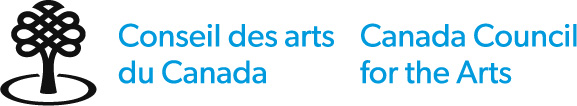 Prix littéraires du Gouverneur général 2023Formulaire de mise en candidatureRemplissez 1 formulaire par titre. Les formulaires incomplets ne seront pas acceptés. Un astérisque (*) dénote un champ obligatoire. Les renseignements inscrits sur ce formulaire ne seront pas transmis au comité d’évaluation. Voir les instructions complètes à la page 3.Renseignements sur la maison d’édition*Renseignements sur le livre*3. Renseignements sur le candidat*Dans le tableau 3a, fournissez des renseignements complets sur le candidat. Pour toutes les catégories sauf la Traduction, il s’agit de l’auteur. Pour la catégorie Traduction, il s’agit uniquement du traducteur. En plus :Pour la catégorie Livres illustrés et pour toutes bandes dessinées fournir les renseignements complets sur l'auteur et l'illustrateur (un dans le tableau 3a, et un dans le tableau 3b s'il ne s'agit pas de la même personne). Lorsqu’il y plus d’un candidat (p. ex. : coauteurs ou cotraducteurs), veuillez remplir la section 3b sur la deuxième personne.3a. Renseignements sur le candidat (Veuillez ne pas fournir les renseignements de l'éditeur à la place des renseignements du candidat.)3b. Renseignements sur le candidat (ne remplir que s’il y a plus d’un candidat pour le livre)S’il y a plus de deux candidats pour le même livre, veuillez fournir les renseignements sur toute personne supplémentaire dans le corps du courriel.4. Déclaration*Je confirme que: j’ai lu attentivement les lignes directrices.cette mise en candidature respecte les critères d’admissibilité et j’accepte les conditions du prix.les renseignements fournis dans ce formulaire sont complets et exacts.je comprends que les livres ne seront pas retournés après le concours. Le Conseil des arts peut en faire le don à une organisme ou une initiative de son choix.Les renseignements personnels donnés sur le présent formulaire seront conservés dans le fichier de renseignements personnels de la Banque selon le programme. CC ART 202. Protégé lorsque rempli. Admissibilité (à l’usage du Conseil des arts seulement)Comment soumettre les documents et livres requisTous les formulaires de mise en candidature et tous les livres doivent parvenir au Conseil des arts avant la date limite qui correspond à la date de publication.Les livres doivent avoir été publiés et être disponibles sur le marché entre le 1er août 2022 et le 31 juillet 2023. Les dates limites pour les mises en candidatures sont les suivantes :  le 15 février 2023 : pour les livres publiés entre le 1er août 2022 et le 31 janvier 2023le 15 mai 2023 : pour les livres publiés entre le 1er février 2023 et le 15 mai 2023le 31 juillet 2023 : pour les livres publiés entre le 16 mai 2023 et le 31 juillet 2023Si ces dates tombent une fin de semaine ou un jour férié, la date limite est reportée au jour ouvrable suivant.Documents requisFormulaire de mise en candidatureEnvoyez votre formulaire de candidature par courriel seulement à l’adresse livresgg@conseildesarts.ca.Envoyer 1 formulaire distinct pour chacun des livres soumis.Envoyez chaque formulaire de mise en candidature dans un courriel distinct.Inscrivez le titre du livre et le nom de la maison d’édition dans l’objet du message.La taille maximale du fichier, pièces jointes comprises, ne doit pas dépasser 25 Mo.Si vous ne recevez pas un courriel de confirmation en l’espace de 3 jours ouvrables, veuillez nous contacter.Si c’est la première fois que votre maison d’édition soumet un livre, vous devez fournir des renseignements qui confirment que votre maison d’édition respecte les critères d’admissibilité incluant un historique, un catalogue de titres publiés, et une liste de distributeurs au Canada.Livres requisSoumettez 4 exemplaires du livre en format papier. Dans la catégorie Traduction, ajoutez 4 exemplaires du livre original en format papier.Dans la catégorie Romans et nouvelles et la catégorie Essais seulement, soumettez : 4 exemplaires du livre en format papier ou1 exemplaire en format numérique (PDF) et 1 exemplaire en format papierComment envoyez vos livres en format papier :par la poste : Prix, Conseil des arts du Canada, 150, rue Elgin, C. P. 1047, Ottawa (Ontario) K1P 5V8.par messagerie : Prix, Conseil des arts du Canada, 150, rue Elgin, 2e étage, Ottawa (Ontario) K2P 1L4.Comment envoyer les livres numériquesLes livres numériques sont acceptés uniquement dans les catégories Romans et nouvelles et Essais.1 exemplaire du livre en format papier doit être envoyé au Conseil des arts par la poste ou par messagerie.Chaque livre numérique doit être envoyé par courriel avec le formulaire de mise en candidature à l’adresse suivante : livresgg@conseildesarts.caNous n’acceptons pas les fichiers compressés tels que .zip, .rar, .7zip, htm, .html ou les fichiers exécutables tels qu’exe, .com etc., ou des services de partage de fichiers tels que google drive, WeTransfer ou Dropbox.Les mises en candidature incomplètes ou tardives ne seront pas évaluées.Coordonnéeslivresgg@conseildesarts.ca1-800-263-5588 (sans frais) ou 613-566-4414, poste 5573Nom de la maison d’édition*Nom de la maison d’édition*Adresse de la maison d’édition*Adresse de la maison d’édition*Site web de la maison d’édition*Site web de la maison d’édition*Nom du distributeur(s) au Canada*Nom du distributeur(s) au Canada*Coordonnées de l’éditeurLa personne qui recevra les résultats officielsCoordonnées de l’éditeurLa personne qui recevra les résultats officielsCoordonnées de l’éditeurLa personne qui recevra les résultats officielsPersonne-ressource pour les candidatures La personne qui soumet les livres pour le concoursPersonne-ressource pour les candidatures La personne qui soumet les livres pour le concoursNom*Nom*Titre du poste*Titre du poste*Courriel*Courriel*Téléphone*Téléphone*Titre du livre*Mois de publication*Année de publication*  2022   2023Catégorie du prix*(choisissez 1 seul) Romans et nouvelles  Essais   Poésie  Théâtre   Traduction Littérature jeunesse – texte   Littérature jeunesse – livres illustrés Romans et nouvelles  Essais   Poésie  Théâtre   Traduction Littérature jeunesse – texte   Littérature jeunesse – livres illustrésNom*Téléphone*Adresse du domicile*Courriel*Rôle* Auteur   Auteur/illustrateur   Illustrateur   Traducteur Auteur   Auteur/illustrateur   Illustrateur   Traducteur Auteur   Auteur/illustrateur   Illustrateur   TraducteurCitoyenneté* Citoyen canadien   Résident permanent du Canada Citoyen canadien   Résident permanent du Canada Citoyen canadien   Résident permanent du CanadaNomTéléphoneAdresse du domicileCourrielRôle Auteur   Auteur/illustrateur   Illustrateur   Traducteur Auteur   Auteur/illustrateur   Illustrateur   Traducteur Auteur   Auteur/illustrateur   Illustrateur   TraducteurCitoyenneté Citoyen canadien   Résident permanent du Canada Citoyen canadien   Résident permanent du Canada Citoyen canadien   Résident permanent du CanadaNom du représentant de la maison d’édition*Date*☐ Cette candidature est admissible   ☐ Cette candidature n’est pas admissible☐ Cette candidature est admissible   ☐ Cette candidature n’est pas admissible☐ Cette candidature est admissible   ☐ Cette candidature n’est pas admissible☐ Cette candidature est admissible   ☐ Cette candidature n’est pas admissibleAgent(e) de programme      DateNotes